Ausschreibungstexte Nyx Wand 190, 8, 12 oder 16 W LED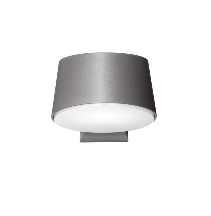 6877-Wandleuchte mit konischem Gehäuse aus Siluminguß, schwarz RAL 9005 oder Noir 900, graphitgrau, silbergrau oder cortenbraun lackiert.Mit opalweißer Abschirmung aus PolycarbonatMaße:	L: , B: , Höhe: Schutzart:	IP66Schutzkl.:	IMit austauschbarem LED-Modul, 8 W Bridgelux Vero 10, 2700, 3000 oder 4000 Kelvin, 90 RaBetriebswirkungsgrad: 57%	Fabrikat:  	www.focus-lighting.dkTyp: 	Nyx 190Bestellnr.:	6877-3 (schwarz RAL 9005), 6877-4 (graphitgrau), 6877-9 (silbergrau), 6877-17 (cortenbraun), 6877-66 (schwarz Noir 900)6843-Wandleuchte mit konischem Gehäuse aus Siluminguß, schwarz RAL 9005 oder Noir 900, graphitgrau, silbergrau oder cortenbraun lackiert.Mit opalweißer Abschirmung aus PolycarbonatMaße:	L: , B: , Höhe: Schutzart:	IP66Schutzkl.:	IMit austauschbarem LED-Modul, 12 W Bridgelux Vero 10, 2700, 3000 oder 4000 Kelvin, 90 Ra,1100-1200 LumenBetriebswirkungsgrad: 57%	Fabrikat:  	www.focus-lighting.dkTyp: 	Nyx 190Bestellnr.:	6843-3 (schwarz RAL 9005), 6843-4 (graphitgrau), 6843-9 (silbergrau), 6843-17 (cortenbraun), 6843-66 (schwarz Noir 900)6844-Wandleuchte mit konischem Gehäuse aus Siluminguß, schwarz RAL 9005 oder Noir 900, graphitgrau, silbergrau oder cortenbraun lackiert.Mit opalweißer Abschirmung aus PolycarbonatMaße:	L: , B: , Höhe: Schutzart:	IP66Schutzkl.:	IMit austauschbarem LED-Modul, 16 W Bridgelux Vero 10, 2700, 3000 oder 4000 Kelvin, 90 Ra,1475-1600 LumenBetriebswirkungsgrad: 57%	Fabrikat:  	www.focus-lighting.dkTyp: 	Nyx 190Bestellnr.:	6844-3 (schwarz RAL 9005), 6844-4 (graphitgrau), 6844-9 (silbergrau), 6844-17 (cortenbraun), 6844-66 (schwarz Noir 900)